Grouping Objects Behaviours/StrategiesGrouping Objects Behaviours/StrategiesGrouping Objects Behaviours/StrategiesStudent counts by 1s rather than groupingobjects, but mixes up number sequence.“1, 2, 3, 5”Student counts by 1s rather than groupingobjects, but does not coordinate number words with counting actions (e.g., misses items in the count, or counts items more than once).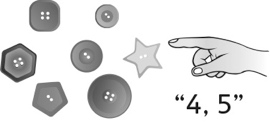 Student groups objects, but not all groups areequal.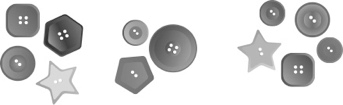 Observations/DocumentationObservations/DocumentationObservations/DocumentationStudent groups objects, but always makesgroups of 2 regardless of the quantity.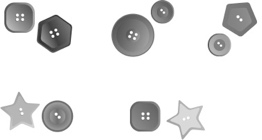 Student groups objects in 2s, 5s, and 10s, butignores the leftover items.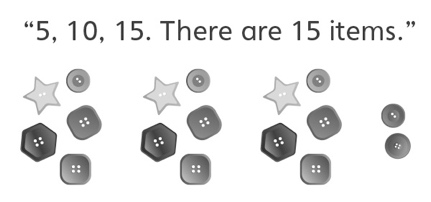 Student flexibly groups objects in 2s, 5s, and 10s, and includes any leftover items in the total.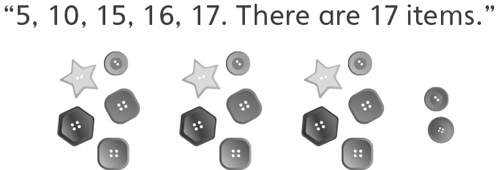 Observations/DocumentationObservations/DocumentationObservations/Documentation